Приложение 1Приказу МКУУправления образованияот 05.09.2023 № 228Положениео Форуме детских объединений «Движение Первых - территория возможностей»1.Общие положения1.1.Настоящее Положение определяет цели, задачи, порядок проведения, программу, категории участников и условия участия в  районном Форуме детских общественных объединений  «Движение Первых - территория возможностей» (далее по тексту Форум).2. Цели и задачи Форума2.1.Цель Форума: - консолидация действий юных граждан и детских общественных объединений и организаций, направленных на практическую социально – значимую деятельность, популяризация Общероссийского общественно-государственного движение детей и молодежи «Движение Первых».- представление коллективного опыта детей по направлениям деятельности Общероссийского общественно-государственного движения детей и молодежи "Движение Первых" в следующих формах: творческое выступление, интерактивная или интеллектуальная игра, спортивная игра, дискуссия, мастер-класс, классная встреча и др. 2.2.Задачи Форума:создание условий для самопрезентации воспитательной работы образовательного учреждения в рамках деятельности направлений Движения.создание единого поля общения и взаимодействия, обмена опытом для представителей детских объединений школ района.развитие лидерского потенциала представителей детского актива.3. Организаторы Форума3.1.Организаторами Форума являются муниципальное казенное учреждение  Управление образования Администрации Пошехонского муниципального района, Муниципальное отделение Общероссийского общественно-государственного движения детей и молодежи «Движение первых» Пошехонского муниципального района Ярославской области и муниципальное бюджетное учреждение дополнительного образования Центр «Эдельвейс» (МБУ ДО Центр «Эдельвейс»).3.2.Организаторы Форума:-создают организационный комитет для непосредственной организации и реализации программы Форума;-утверждают программу  Форума;-решают общие вопросы организации и проведения Форума;-осуществляют подготовку материалов для организации и проведения Форума;-информируют  заинтересованных лиц о проведении Форума, участвуют в рассмотрении заявок  и в формировании списка участников Форума.4. Участники Форума4.1. В мероприятии принимают участие обучающиеся образовательных организаций Пошехонского муниципального района, являющиеся членами общественных объединений, педагоги-наставники, курирующие работу детских общественных объединений, родительская общественность.4.2. Заявки на участие в Форуме принимаются до 15.09.2023 года. Форма заявки представлена в Приложении № 4, заявки необходимо направить по электронной почте: cdtpsh.posh@yarregion.ru и  polivanova.nadezhda.92@mail.ru , utkina_a@bk.ru 4.3. Согласие на обработку персональных данных для участников Форума принимаются до 15.09.2023 года. Форма согласия на обработку персональных данных представлена в Приложении № 5, согласие на обработку персональных данных необходимо направить по электронной почте: cdtpsh.posh@yarregion.ru  и polivanova.nadezhda.92@mail.ru , utkina_a@bk.ru4.4. Каждый участник команды должен  зарегистрироваться на сайте «Движение первых» по ссылке https://будьвдвижении.рф/,  и указать в заявке на участие ID пользователя,  указанного в личном кабинете, прикрепив к заявке на участие скриншот личного кабинета, пример  в Приложении 6 4.5.Участникам команд необходимо иметь единую форму с символикой «Движения первых» .4.5. Работа Форума организована по информационно - интерактивным площадкам, раскрывающим  направления деятельности Общероссийского общественно-государственного движения детей и молодежи "Движение Первых".5. Порядок проведения Форума5.1 Форум проводится 30 сентября 2023 года на базе МБОУ СШ №1.5.2. Активисты команд образовательных организаций района организуют работу одной из площадок, распределение площадок между ОО будет распределено до 15 сентября 2023 года по согласованию с Оргкомитетом Форума (организаторы Форума самостоятельно свяжутся с  образовательными учреждениями  для согласования площадок и направлений деятельности «Движения Первых»);5.3. Время проведения площадки – 30 минут.5.4. Руководителям  станций рекомендуется:-соблюдать время работы информационно-интерактивной площадки с командой участников - 30   минут;-участников площадки обеспечить раздаточными материалами, в содержании которого будет информация о ключевых проектах Движения Первых и планах первичных отделений на 2023-2024 учебный год;-обеспечить безопасность при работе площадки;-обеспечить организационно-техническое обеспечение работы площадок;- обеспечить оформление площадок  в  соответствии с единым стилем Форума по согласованию с Оргкомитетом;- количество организаторов работы площадок – 5-7 человек.- количество обучающихся для участия в работе площадок  - 10 человек;6. Порядок финансированияФинансирование организационных расходов по подготовке и проведению Фестиваля осуществляется за счет средств местного бюджета, предусмотренных МБУ ДО Центром «Эдельвейс» на проведение общественно значимых мероприятий в сфере образования и Муниципальное отделение Общероссийского общественно-государственного движения детей и молодежи «Движение первых».Приложение 2к приказу МКУ Управление образованияот 05.09.2023  №228Состав оргкомитетарайонного Форума детских объединений«Движение Первых - территория возможностей»1. Кротова Елена Владимировна, заместитель начальника отдела по дошкольному и дополнительному образованию МКУ Управления образования Администрации Пошехонского МР;2. Марина Татьяна Витальевна, директор МБУ ДО Центра «Эдельвейс»;4. Куликова Анна Георгиевна -  председатель  Муниципального отделения Общероссийского общественно-государственного движения детей и молодежи «Движение Первых»;5. Беляева Надежда Николаевна, педагог - организатор МБУ ДО Центра «Эдельвейс».Приложение 3к приказу МКУ Управление образованияот 05.09.2023  №228    Состав экспертной комиссии районного Форума детских объединений«Движение Первых - территория возможностей»Председатель экспертной комиссии:Сидельникова Марина Юрьевна, начальник МКУ Управления образования Администрации Пошехонского МРЧлены комиссии:Попова Наталия Александровна –заместитель Главы Администрации Пошехонского МР по социальным вопросам; Кротова Елена Владимировна, заместитель начальника отдела по дошкольному и дополнительному образованию МКУ Управления образования Администрации Пошехонского МР;Куликова Анна Георгиевна -  председатель  Муниципального отделения Общероссийского общественно-государственного движения детей и молодежи «Движение Первых»;Иванова Ирина Васильевна – председатель Общественной палаты района.Приложение 4Приказу МКУУправления образованияот 05.09.2023 №228ЗАЯВКАна участие в Форуме детских объединений «Движение Первых - территория возможностей»Просим допустить к участию в Форуме команду _____________________________________________________________________________название общественного объединенияв следующем составе:всего допущено к Форуму __________ человек. Руководитель команды _________________________________________________________ФИО полностью, телефон, e-mail«С правилами техники безопасности знаком» ________________/_____________________/подпись			 расшифровка подписиРуководитель _________________________ / ____________________/__________________/М.П. 	 название организации                                          подпись руководителя	        расшифровка подписиПриложение 5к приказу МКУ Управление образованияот 05.09.2023  № 228Согласие участника на сбор, хранение, использование, распространение (передачу) и публикацию персональных данных Наименование мероприятия: Районный Форум детских объединений «Движение Первых - территория возможностей»Я, ____________________________________________________________________________, (фамилия, имя, отчество участника полностью)  проживающий по адресу_________________________________________________________________, (адрес места жительства) паспорт __________________, выданный ______________________________________________________                                 (серия, номер)                                                    (дата выдачи)                    ____________________________________________________________________________________, (наименование органа, выдавшего паспорт) место учебы в настоящее время (в соответствии с уставом образовательной организации): ___________________________________________________________________________________________________________________________________________________________,  дата рождения участника (число, месяц, год)______________________, в соответствии с требованиями статьи 9 Федерального закона от 27.07.2006 № 152-ФЗ «О персональных данных», подтверждаю свое согласие на обработку Муниципальным бюджетным учреждением дополнительного образования Центром «Эдельвейс», находящимся по адресу: г. Пошехонье, пл. Свободы, д. 8 (далее – Оператор) моих персональных данных: фамилии, имени, отчества, места учебы, даты рождения, паспортных данных с целью формирования регламентированной отчетности, а также размещения части данных (фамилии, имени, места учебы) в свободном доступе в сети Интернет на сайте МБУ ДО Центра «Эдельвейс» https://cdt-psh.edu.yar.ru/b.html.Я разрешаю Оператору производить фото- и видеосъемку с моим участием, безвозмездно использовать эти фото, видео и информационные материалы во внутренних и внешних коммуникациях, связанных с деятельностью Оператора, а также безвозмездно воспроизводить авторские работы (полностью или частично) в итоговом сборнике мероприятия, на своих сайтах и в других проектах без дополнительных согласований. Фотографии, видеоматериалы и авторские работы могут быть скопированы, представлены и сделаны достоянием общественности или адаптированы для использования любыми СМИ и любым способом, в частности в буклетах, видео, в Интернете и т.д. при условии, что произведенные фотографии и видео не нанесут вред моему достоинству и репутации. Предоставляю Оператору право осуществлять все действия (операции) с моими персональными данными, включая сбор, систематизацию, накопление, хранение, обновление, изменение, использование, обезличивание, блокирование, уничтожение. Способы обработки персональных данных: смешанная обработка с передачей по сети Интернет. Согласие действует на период с момента предоставления до 05.09.2024 г. и прекращается по истечении срока документа. Данное согласие может быть отозвано в порядке, установленном законодательством Российской Федерации.   «_____»______________2023 г.          ________________________________________________                                                       подпись                                         расшифровка Приложение 6к приказу МКУ Управление образованияот 05.09.2023  №228Пример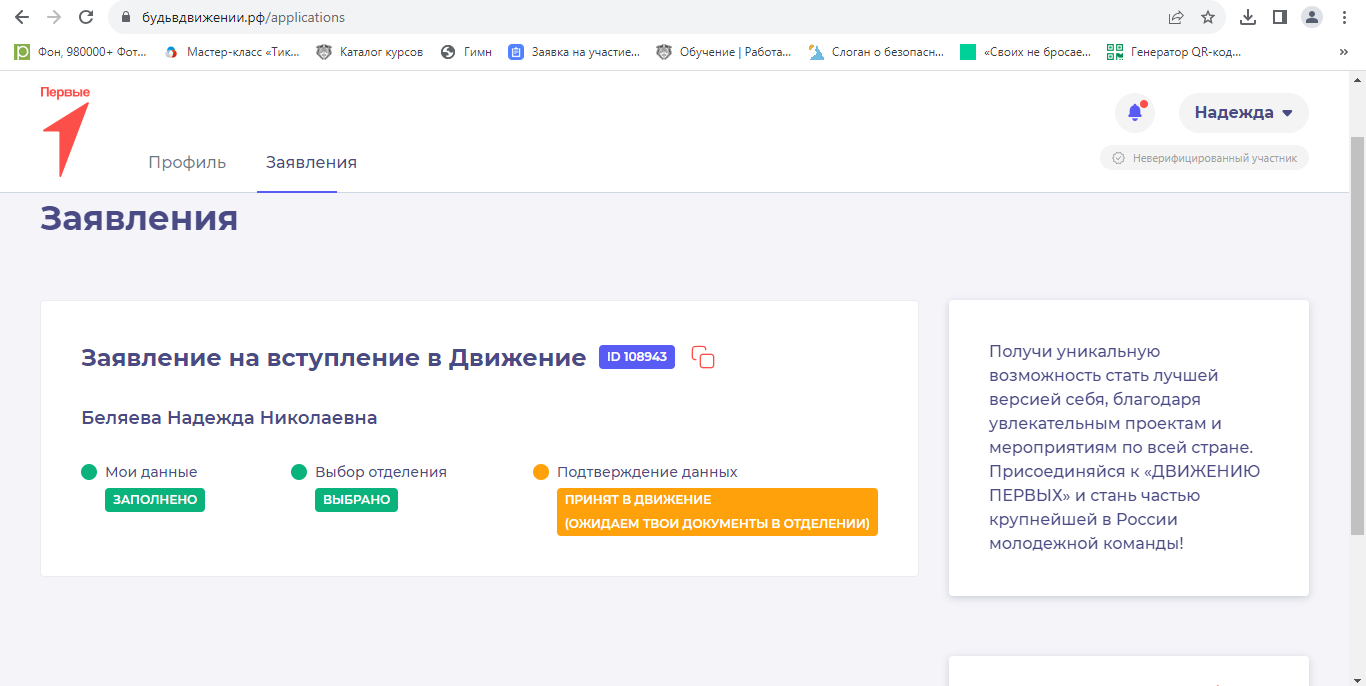 ПлощадкаФорма проведенияОтветственные за станцию Образование и знания. «УЧИСЬ И ПОЗНАВАЙ!»Наука и технологии. «ДЕРЗАЙ И ОТКРЫВАЙ!»Труд, профессия и своё дело. «НАЙДИ ПРИЗВАНИЕ!»Культура и искусство. «СОЗДАВАЙ И ВДОХНОВЛЯЙ!»Волонтёрство и добровольчество. «БЛАГО ТВОРИ!»Патриотизм и историческая память. «СЛУЖИ ОТЕЧЕСТВУ!»Спорт. «ДОСТИГАЙ И ПОБЕЖДАЙ!»Здоровый образ жизни. «БУДЬ ЗДОРОВ!» Медиа и коммуникации.«РАССКАЖИ О ГЛАВНОМ!»Дипломатия и международные отношения. «УМЕЙ ДРУЖИТЬ!»Экология и охрана природы. «БЕРЕГИ ПЛАНЕТУ!»Туризм и путешествия. «ОТКРЫВАЙ СТРАНУ!»№ п/пФАМИЛИЯИМЯ ОТЧЕСТВОучастникаДАТА иГОД рожденияID  пользователя зарегистрированного на сайтеhttps://xn--90acagbhgpca7c8c7f.xn--p1ai/(Движение Первых)   скриншот личного кабинета «Движение Первых»пример:  приложение 3.БЕЗ СОБЛЮДЕНИЯ ЭТОГО ПУНКА УЧАСТНИК НЕ ДОПУСКАЕТСЯ ДО ФОРУМАПОДПИСЬ участников в знании правил техники безопасностиНазвание площадки в соответствии с предложенным списком  и направление деятельности «Движения Первых»Команда организаторов площадки (5-7 человек)Команда организаторов площадки (5-7 человек)Команда организаторов площадки (5-7 человек)Команда организаторов площадки (5-7 человек)Команда организаторов площадки (5-7 человек)Команда организаторов площадки (5-7 человек)1.2.3.4.5.6.7.Участники тематических площадок (10 человек)Участники тематических площадок (10 человек)Участники тематических площадок (10 человек)Участники тематических площадок (10 человек)Участники тематических площадок (10 человек)Участники тематических площадок (10 человек)12345678910